Styal Primary SchoolPROGRESSION THROUGH CALCULATIONS(updated 2021)The following are standards that we expect the majority of children to achieve. Planning and assessment should be based on the objectives provided by POWER MATHS. however Calculation strategies should always be based on this policy.By the end of year 6, children will have a range of calculation methods, mental and written.  Selection will depend upon the numbers involved.Children should not be made to go onto the next stage if:they are not ready.they are not confident.Children should be encouraged to approximate their answers before calculating.Children should be encouraged to check their answers after calculation using an appropriate strategy.ADDITIONMENTAL CALCULATIONS(ongoing)These are a selection of mental calculation strategies:Mental recall of number bonds6 + 4 = 10					 + 3 = 1025 + 75 = 100				           19 +  = 20Use near doubles6 + 7 = double 6 + 1 = 13Addition using partitioning and recombining34 + 45 = (30 + 40) + (4 + 5) = 79Counting on or back in repeated steps of 1, 10, 100, 100086 + 57 = 143 (by counting on in tens and then in ones)460 - 300 = 160 (by counting back in hundreds)Add the nearest multiple of 10, 100 and 1000 and adjust24 + 19 = 24 + 20 – 1 = 43458 + 71 = 458 + 70 + 1 = 529Use the relationship between addition and subtraction36 + 19 = 55				19 + 36 = 5555 – 19 = 36				55 – 36 = 19MANY MENTAL CALCULATION STRATEGIES WILL CONTINUE TO BE USED.  THEY ARE NOT REPLACED BY WRITTEN METHODS.Key language which should be used: sum, total, parts and wholes, plus, add, altogether, more than, ‘is equal to’ ‘is the same as’EYFS and Key Stage OneYR and Y1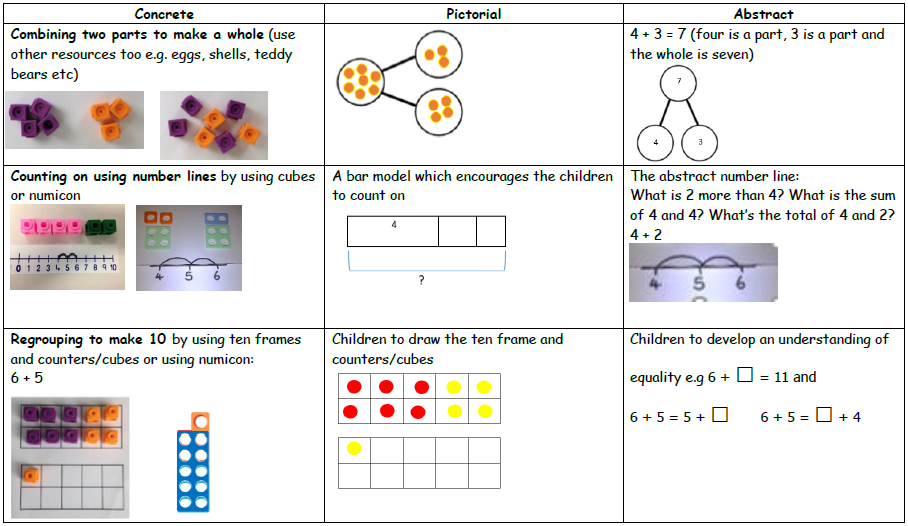 Y2 Children will begin to use ‘empty number lines’ themselves starting with the larger number and counting on.First counting on in tens and ones.34 + 23 = 5734			     44  		                           54 55 56 57Then helping children to become more efficient by adding the ones in one jump (by using the known fact 4 + 3 = 7).34 + 23 = 57 34			     44  		          54           57Followed by adding the tens in one jump and the ones in one jump.34 + 23 = 57 34			            		          54           57Bridging through ten can help children become more efficient.37 + 15 = 52 37			    47            50     52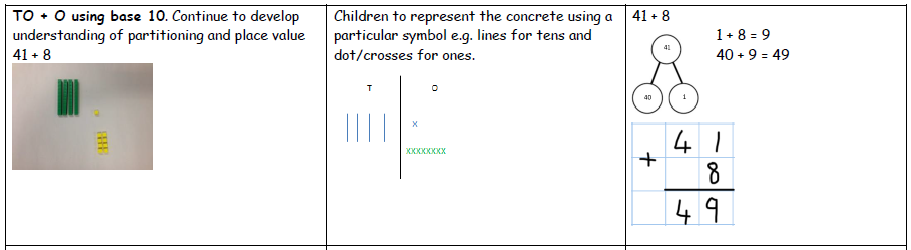 Children may be able to move onto 2 digit add 2 digit involving no carryingKey Stage 2Y3+4Children will continue to use empty number lines with increasingly large numbers.Count on from the largest number irrespective of the order of the calculation.38 + 86 = 12486							      116          120         124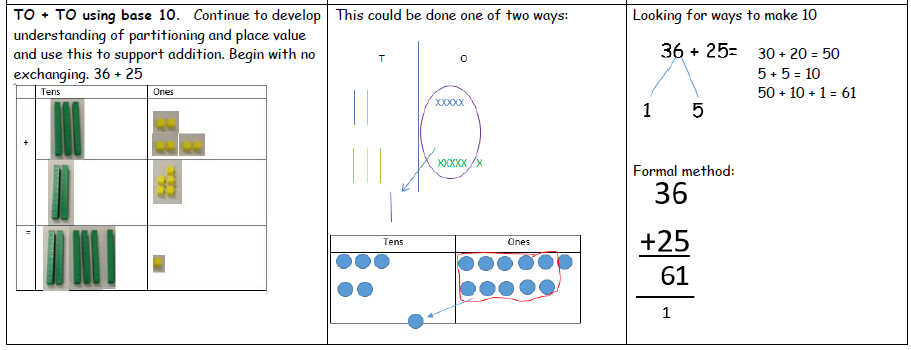 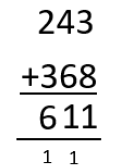 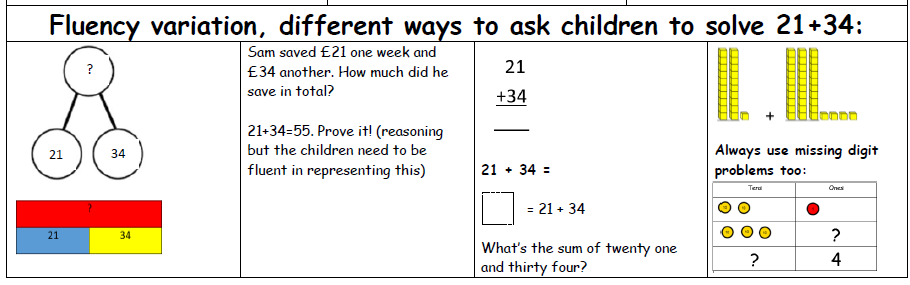 Using similar methods, children will:add several numbers with different numbers of digits;add up to 4 digit numbersbegin to add two or more three-digit sums of money, with or without adjustment from the pence to the pounds;know that the decimal points should line up under each other, particularly when adding or subtracting mixed amounts, e.g.  £3.59 + 78p.Y 5+6Children should then extend the carrying method to numbers with at least four digits.          587				          3587      +  475				       +   675        1062				          4262               1  1				              1  1  1Using similar methods, children will:add several numbers with different numbers of digits;begin to add two or more decimal fractions with up to three digits and the same number of decimal places;know that decimal points should line up under each other, particularly when adding or subtracting mixed amounts, e.g. 3.2 m – 280 cm.Children should then extend the carrying method to numbers with any number of digits.           7648				          6584					    42      +   1486				      +  5848					6432          9134				        12432					  786               1  1 1				               1  1 1					      3										         +  4681								        					           11944                                                                                                                                                   1 2 1Using similar methods, children willadd several numbers with different numbers of digits;begin to add two or more decimal fractions with up to four digits and either one or two decimal places;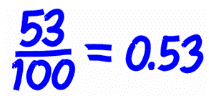 know that decimal points should line up under each other, particularly when adding or subtracting mixed amounts, e.g. 401.2 + 26.85 + 0.71.SUBTRACTIONMENTAL CALCULATIONS(ongoing)These are a selection of mental calculation strategies:Mental recall of addition and subtraction facts10 – 6 = 4			17 -  = 1120 - 17 = 3			10 -  = 2Find a small difference by counting up82 – 79 = 3Counting on or back in repeated steps of 1, 10, 100, 100086 - 52 = 34 (by counting back in tens and then in ones)460 - 300 = 160 (by counting back in hundreds)Subtract the nearest multiple of 10, 100 and 1000 and adjust24 - 19 = 24 - 20 + 1 = 5458 - 71 = 458 - 70 - 1 = 387MANY MENTAL CALCULATION STRATEGIES WILL CONTINUE TO BE USED.  THEY ARE NOT REPLACED BY WRITTEN METHODS.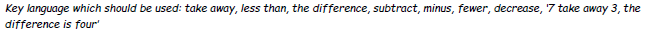 EYFS and Key Stage OneYR and Y1Children are encouraged to develop a mental picture of the number system in their heads to use for calculation.  This is taught through Nursery rhymes and practical resources such as toy ducks. They develop ways of recording calculations using pictures etc.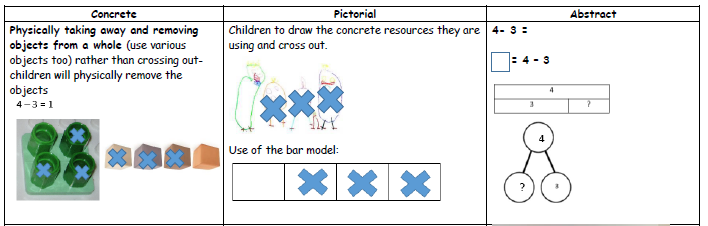 They use numberlines and practical resources to support calculation.  Teachers demonstrate the use of the numberline. Calculations begin using numbers up to 5 then with numbers up to 10. When children are solid with numbers up to 10 they will progress to numbers up to 20.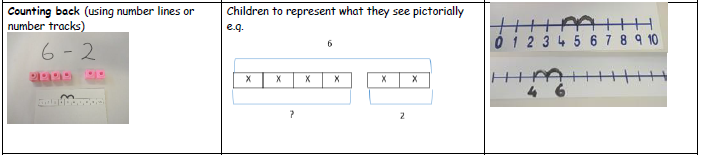 Y2Children will begin to use empty number lines to support calculations.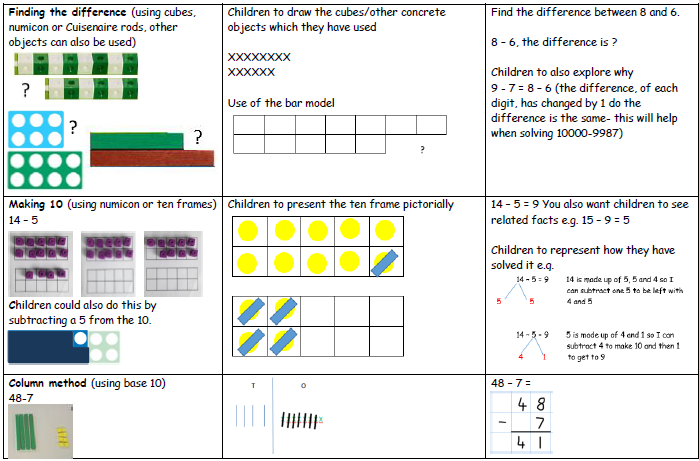 Counting on or backIt can be more efficient to count on.Count up from 47 to 82 in jumps of 10 and jumps of 1.The number line should still show 0 so children can cross out the section from 0 to the smallest number.  They then associate this method with ‘taking away’.82 - 47Help children to become more efficient with counting on by:Subtracting the ones in one jump;Subtracting the tens in one jump and the ONEs in one jump;Bridging through ten. Progression through KS2Calculations should be solved using the below methods only and with progressively harder numbers as per National Curriculum.Children will continue to use empty number lines with increasingly large numbers.Children should know that ones line up under ones, tens under tens, and so on.Where the numbers are involved in the calculation are close together or near to multiples of 10, 100 etc counting on using a number line should be used. This method should also be used for time.102 – 89 = 13   0                                                                                              89       90                               100   102If children are more solid in their understanng of one particular method then they should be allowed to use this method as their preferred method for any subtraction calculation. All children should become efficient in at least one method.Column Method 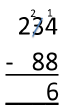 Children should:be able to subtract numbers with different numbers of digits;using this method, children should also begin to find the difference between two three-digit sums of money, with or without ‘adjustment’ from the pence to the pounds;know that decimal points should line up under each other. Where the numbers are involved in the calculation are close together or near to multiples of 10, 100 etc counting on using a number line should be used. 511 – 197 = 314 0                                                        197     200			                         500	   511                          Bar Method and other visual representations should be used to demonstrate and model the concept 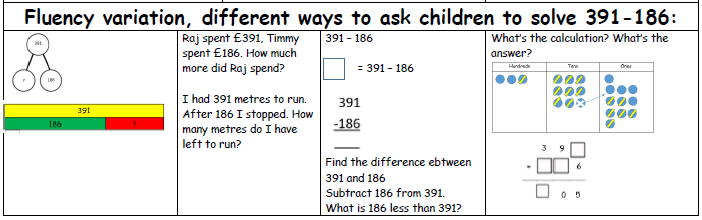 MULTIPLICATIONMENTAL CALCULATIONS(ongoing)These are a selection of mental calculation strategies:Doubling and halvingKnowing that halving is dividing by 2Deriving and recalling vision factsTables should be taught everyday from Y2 onwards, either as part of the mental oral starter or other times as appropriate within the day.Year 2 	  2 times table               3 times table               5 times table             10 times tableYear 3 	  Recap 2,5,10               4 times table               8 times table               3 times table               6 times tableYear 4 	Derive and recall vision facts for all tables up to 12 x 12Year 5 & 6	Derive and recall quickly vision facts for all tables up to 12 x 12Multiplying by 10 or 100Knowing that the effect of multiplying by 10 is a shift in the gits one place to the left.Knowing that the effect of multiplying by 100 is a shift in the gits two places to the left.MANY MENTAL CALCULATION STRATEGIES WILL CONTINUE TO BE USED.  THEY ARE NOT REPLACED BY WRITTEN METHODS.Key language which should be used: double times, multiplied by, the product of, groups of, lots of, ‘is equal to’ ‘is the same as’EYFS and Key Stage OneYR and Y1Children will experience equal groups of objects and will count in 2s, 10s and 5s.  They will work on practical problem solving activities involving equal sets or groups.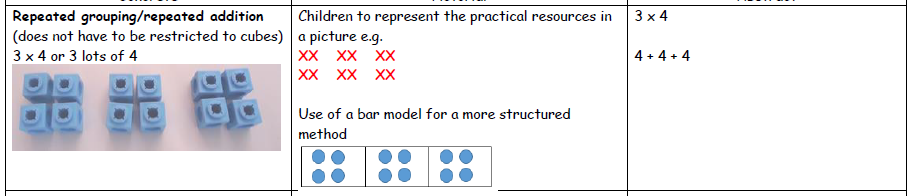 Y2Children will develop their understanng of multiplication and use jottings to support calculation: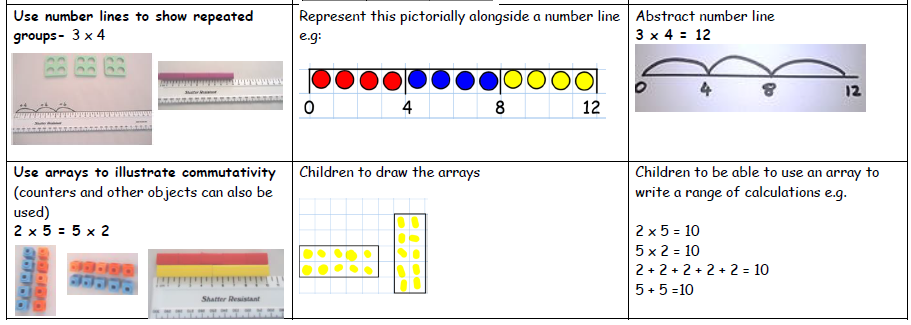 Key Stage 2Y3+4Children will continue to use: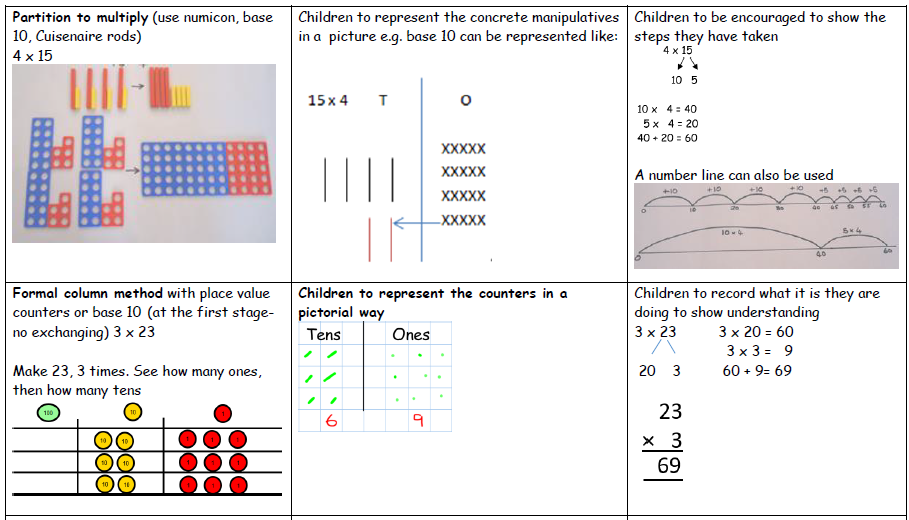 Using symbols to stand for unknown numbers to complete equations using inverse operations x 5 = 20		3 x  = 18		 x  = 32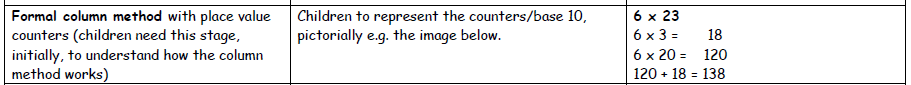 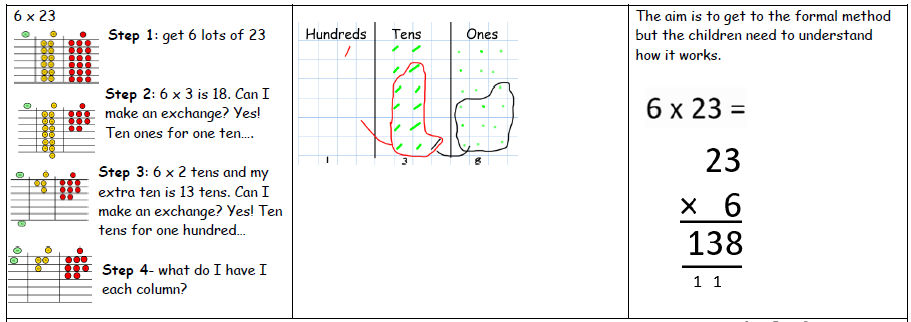 Y5 +6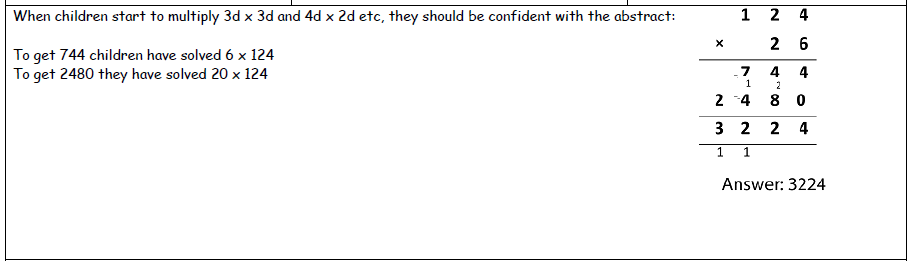 Children should be able to multiply proper fractions and mixed numbers by whole numberssupported by materials and diagrams.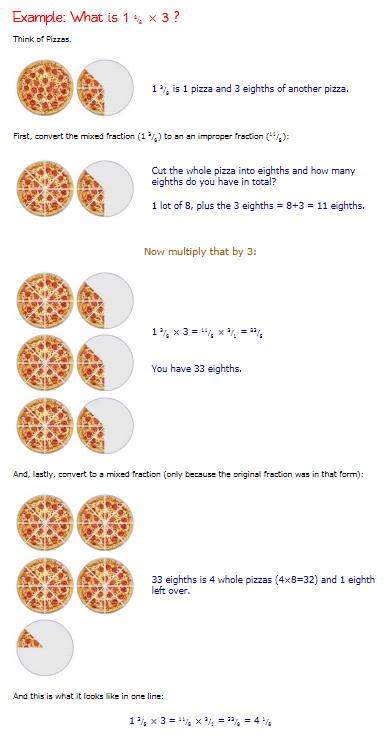 Using similar methods, they will be able to multiply decimals with up to two decimal places by a single digit number and then two digit numbers, approximating first.  They should know that the decimal points line up under each other.For example:4.92 x 3Children will approximate first4.92 x 3 is approximately 5 x 3 = 15Children should be able to multiply simple pairs of proper fractions.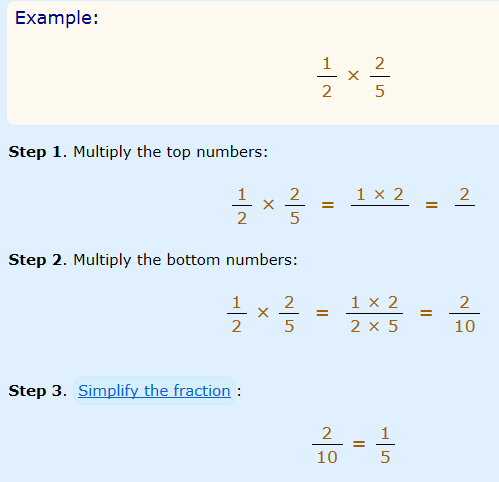 DIVISIONMENTAL CALCULATIONS(ongoing)These are a selection of mental calculation strategies:Doubling and halvingKnowing that halving is dividing by 2Deriving and recalling vision factsTables should be taught everyday from Y2 onwards, either as part of the mental oral starter or other times as appropriate within the day.Year 2 	             2 times table                          3 times table	             5 times table	           10 times tableYear 3 	  Recap 2,5,10                        4 times table                        8 times table                        3 times table                        6 times tableYear 4 	Derive and recall vision facts for all tables up to 12 x 12Year 5 & 6	Derive and recall quickly vision facts for all tables up to 12 x 12Dividing by 10 or 100Knowing that the effect of dividing by 10 is a shift in the digits one place to the right.Knowing that the effect of dividing by 100 is a shift in the digits two places to the right.Key language: share, group, divide, divided by, half, is equal to, is the same asEYFS and Key Stage OneYR and Y1Children will understand equal groups and share items out in play and problem solving.  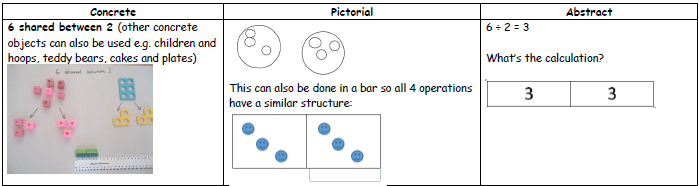 Y2Children will develop their understanding of division and use jottings to support calculation 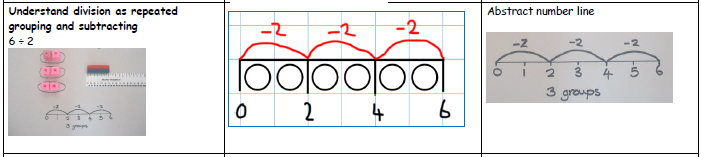 Key Stage TwoY3 + 4 Children will continue to use:Repeated subtraction using a number lineChildren will use an empty number line to support their calculation.24 ÷ 4 = 6  0                   4                    8                  12                 16                20               24Children should also move onto calculations involving remainders.13 ÷ 4 = 3 r 1            4            4             40   1             5            9            13            Children will develop their use of repeated subtraction to be able to subtract multiples of the divisor.  Initially, these should be multiples of 10s, 5s, 2s and 1s – numbers with which the children are more familiar.72 ÷ 5     -2    -5       -5      -5      -5       -5      -5      -5      -5      -5      -5       -5       -5      -5       -5     0        2       7      12      17      22    27      32     37      42      47     52      57    62       67    72   Moving onto:						       -50                       _______________________________________________________                                                                                                0    2           7           12       17         22                                                                                          72Then onto the vertical method WITH A FACT BOX:                                              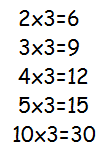 Short division TO ÷ O72 ÷ 3                                             3 )  72                       -  30	  10x			      42		   -  30	  10x					     12                      -     6	   2x				        6		  -     6	   2x		        0 Answer :                     24			     Leading to subtraction of other multiples.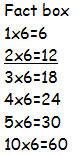 96 ÷ 6		      1 6                   6 )          96                              -  60	 10x    		      36		   -  36	  6x		      0Answer :          16				Any remainders should be shown as integers, i.e. 14 remainder 2 or 14 r 2.Children need to be able to decide what to do after division and round up or down accordingly.  They should make sensible decisions about rounding up or down after division.  For example 62 ÷ 8 is 7 remainder 6, but whether the answer should be rounded up to 8 or rounded down to 7 depends on the context.e.g.  I have 62p.  Sweets are 8p each.  How many can I buy?Answer:  7 (the remaining 6p is not enough to buy another sweet)Apples are packed into boxes of 8.  There are 62 apples.  How many boxes are needed?Answer:  8 (the remaining 6 apples still need to be placed into a box)Y5+6Children will continue to use written methods to solve short division :TO ÷ O HTO ÷ OChildren can start to subtract larger multiples of the divisor, e.g. 30x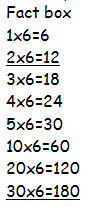 Short division HTO ÷ O196 ÷ 6                                     32 r 4                          6 )   196                             -   180	 30x    		         16		   -     12	  2x     		      4Answer :        32   remainder 4   or    32 r 4Long vision HTO ÷ TO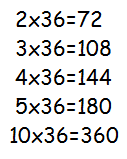 972 ÷ 36                                   27                        36 )   972                             -  720	               20x    		      252		   -  252	               7x                          0   		      Answer :                                       27				Any remainders should be shown as fractions, i.e. if the children were dividing 32 by 10, the answer should be shown as 3 2/10  which could then be written as 3 1/5  in it’s lowest terms.Extend to decimals with up to two decimal places.  Children should know that decimal points line up under each other.When children are secure with chunking (long division) then they will learn Bus Stop to solve 1 digit by multiple digit divisions.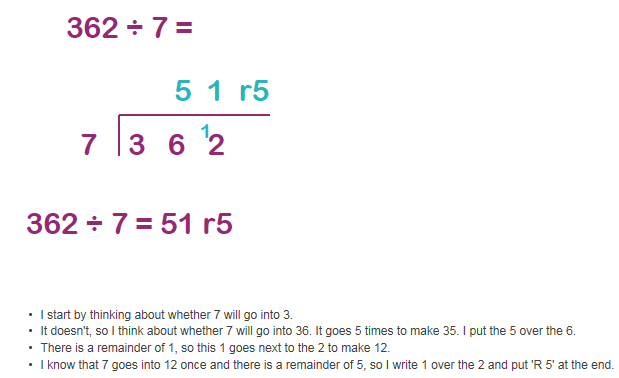 